SPS 2017: Erste Industrie-Switches von LAPPRobuste Switches für anspruchsvolle Industrienetze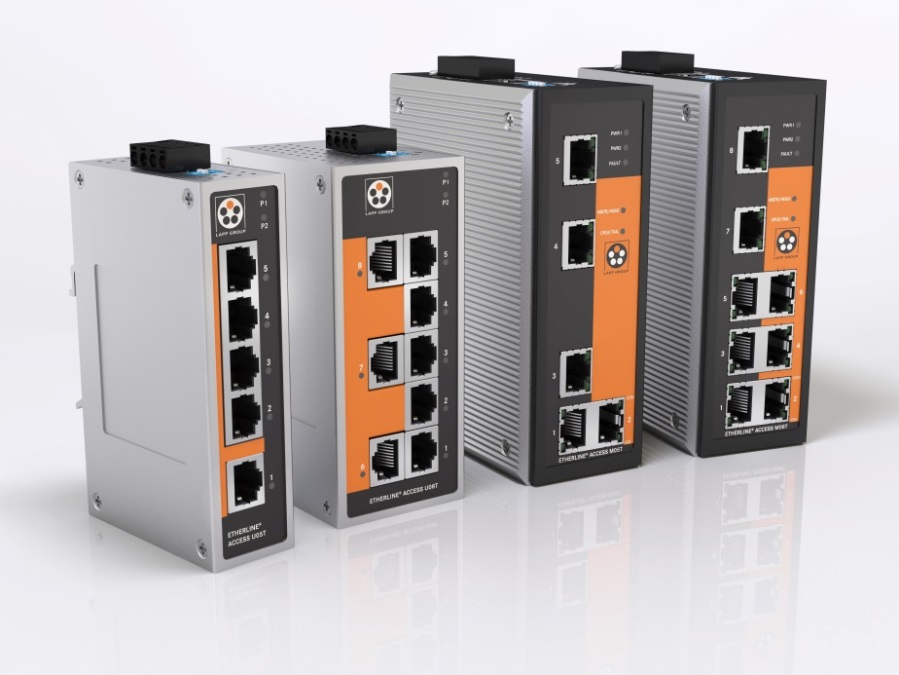 Zur SPS IPC Drives 2017 stellt LAPP unter dem Namen ETHERLINE® ACCESS erstmals eigene industrielle Ethernet-Switches vor.Stuttgart, 22. November 2017Es ist eine Premiere: Auf der SPS IPC Drives 2017 in Nürnberg (Halle 2, Stand 310) stellt LAPP unter dem Namen ETHERLINE® ACCESS eigene Switches für Ethernet-Netzwerke vor. Vor allem anspruchsvolle Anwender in der Industrie werden sich für die vier verschiedenen Modelle interessieren. Ein wichtiger Wert ist die Rekonfigurationszeit, das ist die Zeitspanne bis nach einer Unterbrechung die Kommunikation wiederhergestellt ist. Sie beträgt bei den neuen Switches von LAPP nur 20 Millisekunden bei 250 aktiven Komponenten im Netzwerk. Außerdem sind die Switches komplett ausgestattet mit den modernsten Diagnose- und Redundanzverfahren. Switches sind für LAPP ein neues Geschäftsfeld – das aber sehr gut zum Marktführer für integrierte Kabel- und Verbindungssysteme passt. Der Grund: Nur die Kombination aus industrietauglichem Switch und industriellen Markenleitungen wie ETHERLINE® von LAPP garantieren höchste Leistungen bei der Übertragungsqualität und Ausfallsicherheit. Zudem muss der Kunde nicht einzelne Komponenten von verschiedenen Lieferanten zusammenkaufen, er bekommt vielmehr eine vollständige Kommunikationslösung für höchste Ansprüche im industriellen Einsatz aus einer Hand. Die LAPP-Switches gibt es in vier Varianten: „Managed“, also mit Konfigurationsmöglichkeit, und mit fünf beziehungsweise acht RJ45-Ports unter der Bezeichnung ETHERLINE® ACCESS M05T und M08T. „Unmanaged“ sind die Switches ETHERLINE® ACCESS U05T und U08T. Alle vier sind lüfterlos und wartungsfrei und haben zwei redundante Anschlüsse zur ausfallsicheren Energie-Versorgung. Das Bild in druckfähiger Qualität finden Sie hierPressekontaktLAPP Austria GmbHBremenstraße 8A – 4030 LinzMelanie Dörner Tel. +43 (0) 732 781272 201
melanie.doerner@lappaustria.atwww.lappaustria.atÜber LAPP:LAPP mit Sitz in Stuttgart ist einer der führenden Anbieter von integrierten Lösungen und Markenprodukten im Bereich der Kabel- und Verbindungstechnologie. Zum Portfolio des Unternehmens gehören Kabel und hochflexible Leitungen, Industriesteckverbinder und Verschraubungstechnik, kundenindividuelle Konfektionslösungen, Automatisierungstechnik und Robotiklösungen für die intelligente Fabrik von morgen und technisches Zubehör. LAPPs Kernmarkt ist der Maschinen- und Anlagenbau. Weitere wichtige Absatzmärkte sind die Lebensmittelindustrie, der Energiesektor und Mobilität.Das Unternehmen wurde 1959 gegründet und befindet sich bis heute vollständig in Familienbesitz. Im Geschäftsjahr 2016/17 erwirtschaftete es einen konsolidierten Umsatz von 1.027 Mio. Euro. Lapp beschäftigt weltweit rund 3.770 Mitarbeiter, verfügt über 17 Fertigungsstandorte sowie rund 40 Vertriebsgesellschaften und kooperiert mit rund 100 Auslandsvertretungen.